ПРОТОКОЛ заседания конкурсной комиссииАКЦИОНЕРНОЕ ОБЩЕСТВО «ВАГОНРЕММАШ» (АО «ВРМ»)«17» декабря 2019 г.				              № 65/ЗК-АО «ВРМ»/2019Присутствовали:Председатель конкурснойКомиссии								            А.В. ПоповЧлены Конкурсной комиссии:Повестка дня: О подведении итогов запроса котировок цен № 65/ЗК-АО «ВРМ»/2019 на право заключения Договора оказания автотранспортных услуг по перевозке грузов в междугороднем сообщении для нужд Тамбовского ВРЗ, Воронежского ВРЗ - филиалов АО «ВРМ» в 2020 г.   Информация представлена заместителем начальника службы МТО Комаровым В.А.Комиссия решила:          1. Согласиться с выводами и предложениями экспертной группы (протокол от «16» декабря 2019 г. № 65/ЗК-АО «ВРМ» /2019 -ЭГ2):По лоту 1:1) Признать лучшей котировочной заявкой по запросу котировок цен № 65/ЗК-АО «ВРМ»/2019 на право заключения Договора оказания автотранспортных услуг по перевозке грузов в междугороднем сообщении для нужд Тамбовского ВРЗ, Воронежского ВРЗ - филиалов АО «ВРМ» в 2020 году котировочную заявку ООО «ДжиЭфКей Логистикс», г. Москва, ИНН 7701970257- участник, на стороне которого выступает ИП Лебедева Е.Ю., г. Москва, ИНН 772765262462 со стоимостью предложения 15 232 285 (Пятнадцать миллионов двести тридцать две тысячи двести восемьдесят пять) рублей 00 копеек без НДС и 18 278 742 (Восемнадцать миллионов двести семьдесят восемь тысяч семьсот сорок два) рубля 00 копеек с НДС и поручить службе МТО АО «ВРМ» обеспечить в установленном порядке заключение договора с ООО «ДжиЭфКей Логистикс», г. Москва, ИНН 7701970257- участник, на стороне которого выступает ИП Лебедева Е.Ю., г. Москва, ИНН 772765262462 со стоимостью предложения, указанного в его финансово-коммерческом предложении.         По лоту 2:1) Признать лучшей котировочной заявкой по запросу котировок цен № 65/ЗК-АО «ВРМ»/2019 на право заключения Договора оказания автотранспортных услуг по перевозке грузов в междугороднем сообщении для нужд Тамбовского ВРЗ, Воронежского ВРЗ - филиалов АО «ВРМ» в 2020 году котировочную заявку ООО «ДжиЭфКей Логистикс», г. Москва, ИНН 7701970257- участник, на стороне которого выступает ИП Лебедева Е.Ю., г. Москва, ИНН 772765262462 со стоимостью предложения 67 336 045 (Шестьдесят семь миллионов триста тридцать шесть тысяч сорок пять) рублей 00 копеек без НДС и 80 803 254 (Восемьдесят миллионов восемьсот три тысячи двести пятьдесят четыре) рубля 00 копеек с НДС и поручить службе МТО АО «ВРМ» обеспечить в установленном порядке заключение договора с ООО «ДжиЭфКей Логистикс», г. Москва, ИНН 7701970257- участник, на стороне которого выступает ИП Лебедева Е.Ю., г. Москва, ИНН 772765262462 со стоимостью предложения, указанного в его финансово-коммерческом предложении.Председатель конкурснойКомиссии								            А.В. ПоповЧлены Конкурсной комиссии: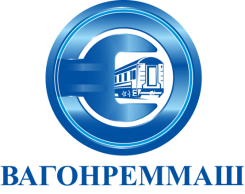 АКЦИОНЕРНОЕ ОБЩЕСТВО «ВАГОНРЕММАШ»105005, г. Москва, наб. Академика Туполева, дом 15, корпус 2, офис 27тел. (499) 550-28-90, факс (499) 550-28-96, www.vagonremmash.ruГлавный инженер							А.С. НовохатскийГлавный бухгалтер							С.Ю. ДосаеваГлавный специалистслужбы безопасности						М.Ю. Петрищев	Главный специалист технико-технологической службы					Л.М. ШемяковаГлавный специалист службыэкономического анализа, планированияи ценообразованияИ.В. Цыганкова                           Заместитель начальника службы правого обеспечения и корпоративного управленияО.В. ЕфремкинаСекретарь Конкурснойкомиссии	С.А. БеленковГлавный инженер							А.С. НовохатскийГлавный бухгалтер							С.Ю. ДосаеваГлавный специалистслужбы безопасности						М.Ю. Петрищев	Главный специалист технико-технологической службы					Л.М. ШемяковаГлавный специалист службыэкономического анализа, планированияи ценообразованияИ.В. Цыганкова                           Заместитель начальника службы правого обеспечения и корпоративного управленияО.В. ЕфремкинаСекретарь Конкурснойкомиссии	С.А. Беленков